Claveria, Personal ParticularsAge				: 34 yearsDate of Birth			: 26 Nov 1981Nationality			: FilipinoGender				: MaleCollege Degree Major	: Business Administration major in ManagementInstitute/University		: University of the East – Manila, Philippines                           Graduation Date		               : March 2004Average Grade	: 1.83 (1 being the highest, 5 the lowest)Employment History“WORLD CLASS PRODUCTS WORK WITH.”AL KHAYYAT INVESTMENT - Dubai, UAE                                                                                                                 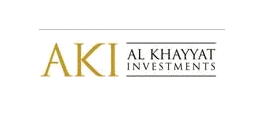 COMPANY PROFILE“Offered world-renowned gym equipment and accessories: Life Fitness, Hammer Strength, Brunswick and others”Designation               : Sales Support Coordinator cum Logistics Assistant                                                                                                                                                                                            Duration                     : August 2012 - present	Job ResponsibilitiesUses ORACLE SOFTWARE & MICROSOFT APPLICATIONS for daily tasks.Processes Sales Orders thru Oracle system.Ensures that items received and delivered are in good condition.Prepares price quotations as requested by Customers.Receives Job and Purchase orders from the Operations Supervisor.Processes the opening of accounts new customers.Coordinates with Salesmen and Warehouse the deliveries including Export items.Follows up the Sales team for payment balances and delivery schedules.Tasked by the General Manager to reach monthly sales target.Reports to the Operations Supervisor the Monthly Sales Target.Maintains electronic filing of Customer job orders for records and monthly sales forecast.Satisfied Customer needs and requests. Counterchecks the items arrived thru order confirmation and shipping documents.Monitors stocks and ensure that those incoming are booked into the warehouse.Encodes inventory of items thru Excel and Oracle.Orders gym equipment and accessories in Dubai, Life Fitness U.S.A. and Fitness Escape U.K.Request our Accounts to prepare payment for Suppliers.Encodes Supplier’s Order Confirmation (of items) in the Oracle systemTracks shipment of items: e.g. Date of dispatch from Suppliers and others.Advises in advance the arrival date of purchased items to the warehouse and Sales Executive.Supports the Logistics Manager with the inbound and outbound logistic transactions.Tasked to prepare logistical documents.Communicate effectively with clients and other operational personnel.Controls the filing of documents: job orders, invoices, delivery notes, payments, order confirmations, bank guarantees and others for references.Provide general administrative and clerical support including mailing, scanning, faxing & copying.Maintains office supplies inventory by checking stock to determine inventory level; anticipating needed supplies, placing and expediting orders for supplies; verifying receipt of suppliesK.D. INDUSTRIES INC   COMPANY PROFILE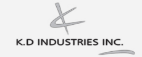 “U.A.E. products exported also in U.S.A.”Designation 			: Sales Coordinator / Inventory ControllerDuration 			: June 2007 – August 2012Job ResponsibilitiesUses TALLY SOFTWARE & MICROSOFT APPLICATIONS for daily tasks.Processes Sales Invoices for item deliveries thru Tally SystemCounterchecks the arrival of items from Suppliers against invoice and purchase order.Regularly monitors the raw materials and stocks produced (such as metal pipes, rectangles, squares and sheets), delivered and returned.Presents the warehouse inventory report to the General and Sales Manager, Production Engineer and Company AccountantElectronic recording of the overall stocks inventory of the company.Uses Tally System Software for data entry of stocks.Encodes the received, produced, delivered and returned items in the Excel Sheet.Composed a computerized location of stocks for organized warehouse counting.Coordinates with the Sales Manager for the stocks to be delivered.Prepares quotations as per customer request.Processes Sales Invoices for item deliveries thru Tally SystemSubmits monthly sales report to the Sales Manager and Managing Director.Secures gate pass from Jebel Ali Free Zone Customs.Controls the documents of purchase orders, delivery notes, invoices, supplier order details and other related papers for references.Informs the Warehouse team for the preparation of items to be delivered.Checks the measurement dimensions of stocks before delivery for Logistical purposes.Monitoring deliveries, ensuring customer satisfaction and maintaining accurate logs of all transportation and goods.Arranges transportation for all orders to ensure material is delivered as per schedule.Assisted the Accounts team and Logistics in relation to payments and deliveries.CPR CARWASH – Calasiao, PhilippinesCOMPANY PROFILE“Quality and efficient cleaning as well as for branded cars: Toyota, Honda and others.”Designation 			: ManagerDuration 			: March 2006 – March 2007Job Responsibilities:Greeted and entertained incoming customers.Assisted customers on car related problems.Scheduled the day and night shift car washers.Organized the cars prioritized for cleaning.Procured carwash accessories such as chamois, tire black, car shampoo, car wax and armor all spray.Parked customer vehicles in the cleaning and drying area.Assisted washers in cleaning cars; vacuum scrub, car wax apply, car seat cover change, body, under and engine wash.Prepared the daily wages of car washers and other monthly expenses; electric and water bills.TOYOTA MOTORS – Calasiao, PhilippinesCOMPANY PROFILE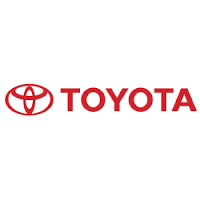 “One of the world class branded cars.”Designation 			: Marketing ProfessionalDuration 			: June 2005 – Feb 2006Job responsibilities:Sold Toyota car products.Introduced car specifications and price schemes to incoming customers.Requested requirements from Customers for financial loan approval.Submitted the complete financial loan requirements to Toyota Finance or Banks.Submitted the payment to our Accounts DepartmentAdvised our Logistics team to order the desired vehicle by Client.Requested insurance and plate card for car ordered.Requested our service department to prepare the sold car: under coating, upholstery, car cleaning etc.Submitted daily customer report to our Sales Manager.Accompanied our drivers for the delivery of Cars.Made sure that cars ordered are in good quality and service.Assisted Customer complaints and queries.PEPSI COLA PRODUCTS – Calasiao, PhilippinesCOMPANY PROFILE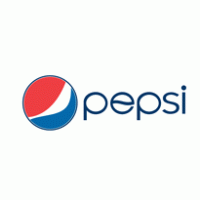 “Offered World-class beverages.”Designation 			: Dealer - Sales PersonnelDuration 			: May 2004 – May 2005Job Responsibilities:Worked as a Salesman and Driver simultaneously for faster routing of prospected customers.Created sub–routes for systematic delivery of Pepsi products.Remitted daily sales to the Pepsi Accounting Office.Prepared Daily Sales Reports.Encouraged customers to exclusively buy Pepsi Products whereby they signed contract.Loaded Pepsi Products in the morning and unloads the unsold stocks in the evening.TrainingsOn the Job  Training (OJT) – Admission Office Assistant – University of the East, Nov 2003 – March 2004Entrepreneural Venture Training, University of the east – June 2003 – October 2003Job Seeker First Name / CV No: 1717656Click to send CV No & get contact details of candidate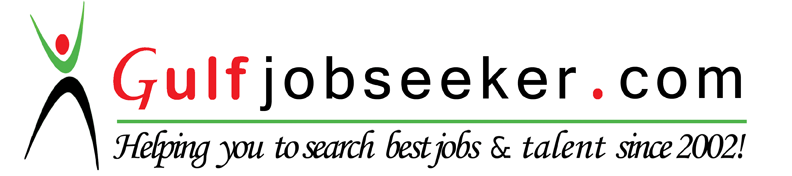 